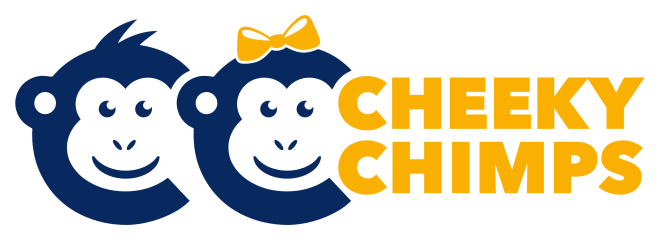 Cheeky Chimps Online Learning Journals – TapestryLearning Journals and special books have grown in popularity over the last decade, offering early years settings a way to record the special moments of their children, and to keep parents involved in a partnership as their children blossom and grow. More recently they have been used in conjunction with the EYFS developmental stages to assess more formally how children are progressing.Traditionally these individual records have been collected in scrapbooks or binders, building up into a treasured memoir that children can take with them when they leave for the next stages of their journey through life - each entry forming a thread in the warp and weft of the tapestry that is their life.The cost, in both time and money, of providing these journals has often caused great problems for managers and staff in EYFS settings. The purchase of the scrap books alone can be significant, and printing photographs, and cutting, pasting and writing in the journals is a time consuming affair. Journals are sometimes shown to parents but this is usually only for a short period of time so they do not get to see how much their child is learning at preschool.Cheeky Chimps has found a solution to these problems. We want our staff to spend as much time as possible playing and working with the children that attend so we have subscribed to Tapestry, an online version of Learning Journal. Staff can upload videos and photos and can write captions about children creating records instantly. This eliminates the cutting and sticking and hours of paperwork. The staff get to spend more time doing what they love, being with the children. You as parents can also access your child’s learning journal from home whenever you like and you can also make your own entries and comments in it too. You will receive emails from the manager letting you know when your child’s record has been updated. The learning journey can be converted to a PDF for you to keep at the end of their time with us.When you receive an email, click on the link and then use the following information to log in:Username:                                                       Password: